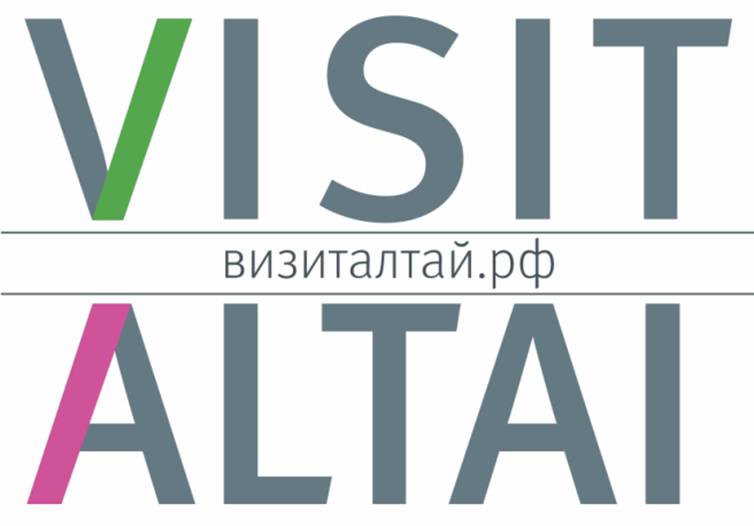 Круглый стол «Развитие туризма на особо охраняемых природных территориях»г. Барнаул24 апреля 2019 годаПРОГРАММА КРУГЛОГО СТОЛА«Развитие туризма на особо охраняемых природных территориях»Дата и место проведения24 апреля 1300 - 1600конференц-зал центра «Мой бизнес»,г. Барнаул, ул. Мало-Тобольская, 19Модераторы круглого столаПриветственное словоВыступления спикеровВремя для выступления 10-15 минутСлесарева Ирина Николаевна, член правления АРАТ, директор туристической компании «АРГО» (г. Барнаул)Тема: «Взаимодействие ООПТ и турбизнеса: возможности и ограничения».Соломахин Денис Николаевич, методист отдела экологического просвещения ФГБУ «Государственный природный заповедник «Тигирекский» (г. Барнаул)Тема: «Основы природоохранного законодательства. Лимитирующие факторы и перспективы развития туризма в ООПТ».Никифоров Кирилл Евгеньевич, заместитель директора КГБУ «Алтайприрода» по развитию туризма (г. Барнаул)Тема: «Туризм на ООПТ Алтайского края».Зяблицкий Сергей Иванович, исполнительный директор Ассоциации туристских операторов Республики Алтай (АТОРА), директор туркомплекса «Манжерок» (Республика Алтай) Тема: «Опыт взаимодействия заповедных территорий и турбизнеса Республики Алтай».Эбель Алексей Леонович, организатор клуба исследователей природы Алтая (г. Барнаул)Тема: «Тропа как инструмент для развития экотуризм». Щигрева Светлана Николаевна, заместитель директора по экологическому просвещению и познавательному туризму ФГБУ «Алтайский государственный природный биосферный заповедник» (Республика Алтай) Тема: «Алтайский заповедник: правила посещения и возможности для развития экологического и познавательного туризма».Пантюхина Светлана Валерьевна, магистрант королевского сельскохозяйственного университета Royal Agricaltural University (г. Сайренсестер, Великобритания) Тема: «Европейский опыт использования природных охраняемых территорий в целях туризма».Малыхин Сергей Иванович, редактор газеты «Природа Алтая», председатель совета Алтайского краевого общественного движения «Начни с дома своего» (г. Барнаул)Тема: «Начни с дома своего» и особо охраняемые природные территории. Практический опыт детского туризма на ООПТ».Дунец Александр Николаевич, декан географического факультета ФГБОУ ВО «Алтайский государственный университет» (г. Барнаул)Тема: «Геопарк Фас Алтая – интеграция в турбизнес».Слесарева Ирина Николаевначлен правления АРАТ, директор туристической компании «АРГО»Соломахин Денис Николаевичметодист отдела экологического просвещения ФГБУ «Государственный природный заповедник «Тигирекский»ДешевыхЕвгений Витальевичначальник управления Алтайского края развитию туризма и курортной деятельностиОбсуждение. Подведение итогов.